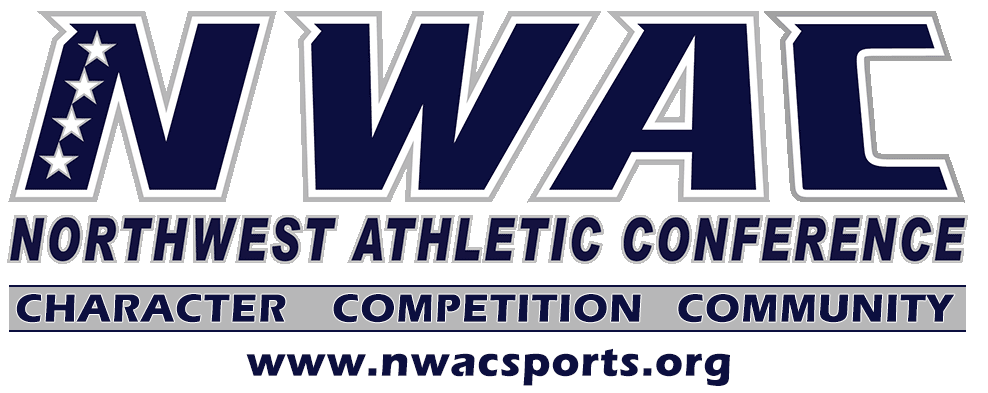 June Commission Meeting AgendaThursday June 18, 10am 2020-2021 BudgetDiscuss NWAC Return to Play Guidelines